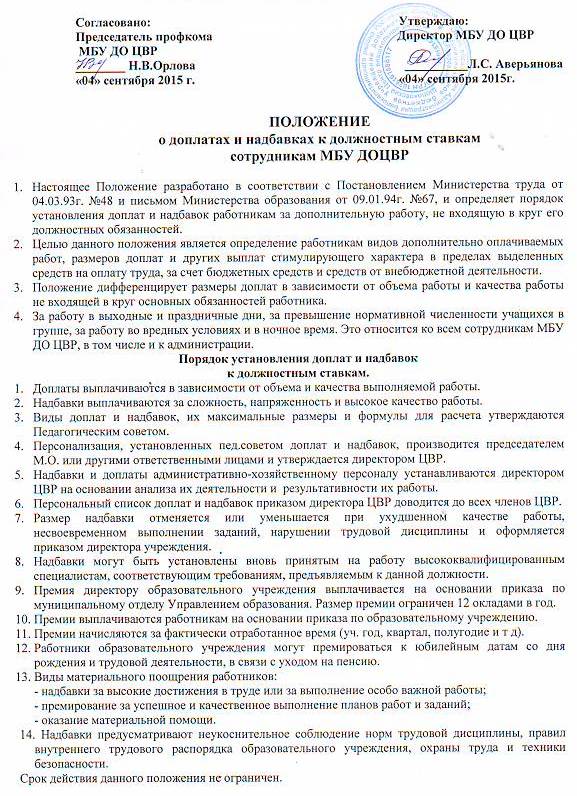 Согласовано:   	                                                                    Утверждаю:Председатель профкома 		                                            Директор МБУ ДО ЦВР МБУ ДО ЦВР					________ Н.В.Орлова                                                                   __________Л.С. Аверьянова«04» сентября 2015 г.					         «04» сентября 2015г.ПОЛОЖЕНИЕо доплатах и надбавках к должностным ставкамсотрудникам МБУ ДОЦВРНастоящее Положение разработано в соответствии с Постановлением Министерства труда от 04.03.93г. №48 и письмом Министерства образования от 09.01.94г. №67, и определяет порядок установления доплат и надбавок работникам за дополнительную работу, не входящую в круг его должностных обязанностей.Целью данного положения является определение работникам видов дополнительно оплачиваемых работ, размеров доплат и других выплат стимулирующего характера в пределах выделенных средств на оплату труда, за счет бюджетных средств и средств от внебюджетной деятельности.Положение дифференцирует размеры доплат в зависимости от объема работы и качества работы не входящей в круг основных обязанностей работника.За работу в выходные и праздничные дни, за превышение нормативной численности учащихся в группе, за работу во вредных условиях и в ночное время. Это относится ко всем сотрудникам МБУ ДО ЦВР, в том числе и к администрации.Порядок установления доплат и надбавокк должностным ставкам.Доплаты выплачиваются в зависимости от объема и качества выполняемой работы.Надбавки выплачиваются за сложность, напряженность и высокое качество работы.Виды доплат и надбавок, их максимальные размеры и формулы для расчета утверждаются Педагогическим советом.Персонализация, установленных пед.советом доплат и надбавок, производится председателем М.О. или другими ответственными лицами и утверждается директором ЦВР.Надбавки и доплаты административно-хозяйственному персоналу устанавливаются директором ЦВР на основании анализа их деятельности и  результативности их работы.Персональный список доплат и надбавок приказом директора ЦВР доводится до всех членов ЦВР.Размер надбавки отменяется или уменьшается при ухудшенном качестве работы, несвоевременном выполнении заданий, нарушении трудовой дисциплины и оформляется приказом директора учреждения.Надбавки могут быть установлены вновь принятым на работу высококвалифицированным специалистам, соответствующим требованиям, предъявляемым к данной должности.Премия директору образовательного учреждения выплачивается на основании приказа по муниципальному отделу Управлением образования. Размер премии ограничен 12 окладами в год.Премии выплачиваются работникам на основании приказа по образовательному учреждению.Премии начисляются за фактически отработанное время (уч. год, квартал, полугодие и т д).Работники образовательного учреждения могут премироваться к юбилейным датам со дня рождения и трудовой деятельности, в связи с уходом на пенсию.Виды материального поощрения работников:- надбавки за высокие достижения в труде или за выполнение особо важной работы;- премирование за успешное и качественное выполнение планов работ и заданий;- оказание материальной помощи.14. Надбавки предусматривают неукоснительное соблюдение норм трудовой дисциплины, правил     внутреннего трудового распорядка образовательного учреждения, охраны труда и техники безопасности.Срок действия данного положения не ограничен.